Vectors- QuestionsMay 2019 Mathematics Advanced Paper 1: Pure Mathematics 1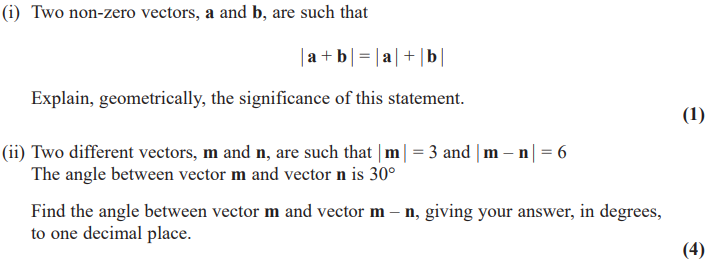 May 2018 Mathematics Advanced Paper 1: Pure Mathematics 1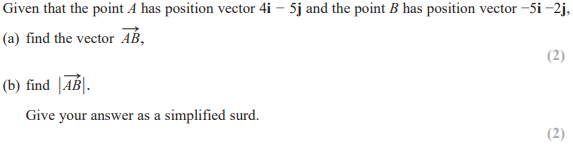 